～「逃げ遅れゼロ！で水害・土砂災害」から身を守る！～「警戒レベル３（高齢者などは避難開始）」を想定した「避難誘導・避難所」体験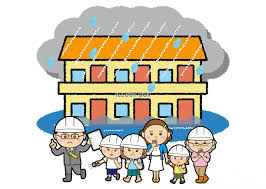 第１６回令和元年度細谷・上戸祭地域防災フェア「訓練・体験概要版」令和２年年２月１６日（日）雨天決行宇都宮市立細谷小学校　校庭／体育館＜実施団体＞第１６回細谷・上戸祭地域防災フェア実施本部細谷・上戸祭地域災害対策支援本部